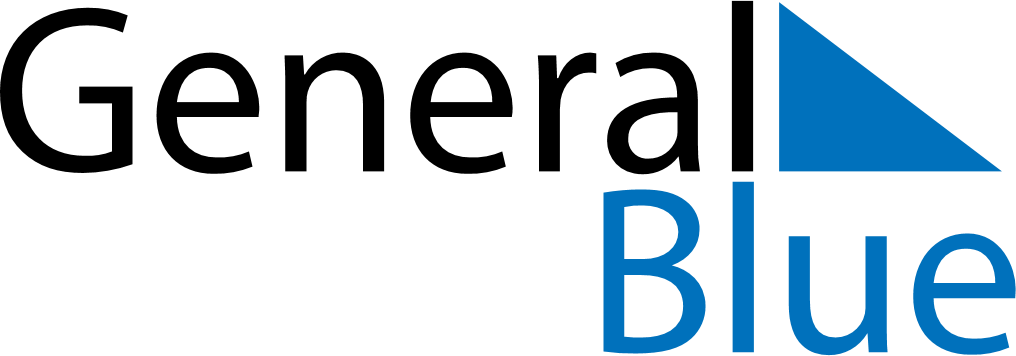 May 2024May 2024May 2024May 2024May 2024May 2024Jiangmen, Guangdong, ChinaJiangmen, Guangdong, ChinaJiangmen, Guangdong, ChinaJiangmen, Guangdong, ChinaJiangmen, Guangdong, ChinaJiangmen, Guangdong, ChinaSunday Monday Tuesday Wednesday Thursday Friday Saturday 1 2 3 4 Sunrise: 5:55 AM Sunset: 6:54 PM Daylight: 12 hours and 59 minutes. Sunrise: 5:54 AM Sunset: 6:54 PM Daylight: 13 hours and 0 minutes. Sunrise: 5:53 AM Sunset: 6:55 PM Daylight: 13 hours and 1 minute. Sunrise: 5:53 AM Sunset: 6:55 PM Daylight: 13 hours and 2 minutes. 5 6 7 8 9 10 11 Sunrise: 5:52 AM Sunset: 6:56 PM Daylight: 13 hours and 3 minutes. Sunrise: 5:51 AM Sunset: 6:56 PM Daylight: 13 hours and 4 minutes. Sunrise: 5:51 AM Sunset: 6:57 PM Daylight: 13 hours and 5 minutes. Sunrise: 5:50 AM Sunset: 6:57 PM Daylight: 13 hours and 6 minutes. Sunrise: 5:50 AM Sunset: 6:57 PM Daylight: 13 hours and 7 minutes. Sunrise: 5:49 AM Sunset: 6:58 PM Daylight: 13 hours and 8 minutes. Sunrise: 5:49 AM Sunset: 6:58 PM Daylight: 13 hours and 9 minutes. 12 13 14 15 16 17 18 Sunrise: 5:48 AM Sunset: 6:59 PM Daylight: 13 hours and 10 minutes. Sunrise: 5:48 AM Sunset: 6:59 PM Daylight: 13 hours and 11 minutes. Sunrise: 5:47 AM Sunset: 7:00 PM Daylight: 13 hours and 12 minutes. Sunrise: 5:47 AM Sunset: 7:00 PM Daylight: 13 hours and 13 minutes. Sunrise: 5:46 AM Sunset: 7:01 PM Daylight: 13 hours and 14 minutes. Sunrise: 5:46 AM Sunset: 7:01 PM Daylight: 13 hours and 15 minutes. Sunrise: 5:46 AM Sunset: 7:02 PM Daylight: 13 hours and 15 minutes. 19 20 21 22 23 24 25 Sunrise: 5:45 AM Sunset: 7:02 PM Daylight: 13 hours and 16 minutes. Sunrise: 5:45 AM Sunset: 7:03 PM Daylight: 13 hours and 17 minutes. Sunrise: 5:45 AM Sunset: 7:03 PM Daylight: 13 hours and 18 minutes. Sunrise: 5:44 AM Sunset: 7:03 PM Daylight: 13 hours and 19 minutes. Sunrise: 5:44 AM Sunset: 7:04 PM Daylight: 13 hours and 19 minutes. Sunrise: 5:44 AM Sunset: 7:04 PM Daylight: 13 hours and 20 minutes. Sunrise: 5:43 AM Sunset: 7:05 PM Daylight: 13 hours and 21 minutes. 26 27 28 29 30 31 Sunrise: 5:43 AM Sunset: 7:05 PM Daylight: 13 hours and 22 minutes. Sunrise: 5:43 AM Sunset: 7:06 PM Daylight: 13 hours and 22 minutes. Sunrise: 5:43 AM Sunset: 7:06 PM Daylight: 13 hours and 23 minutes. Sunrise: 5:43 AM Sunset: 7:07 PM Daylight: 13 hours and 23 minutes. Sunrise: 5:42 AM Sunset: 7:07 PM Daylight: 13 hours and 24 minutes. Sunrise: 5:42 AM Sunset: 7:07 PM Daylight: 13 hours and 25 minutes. 